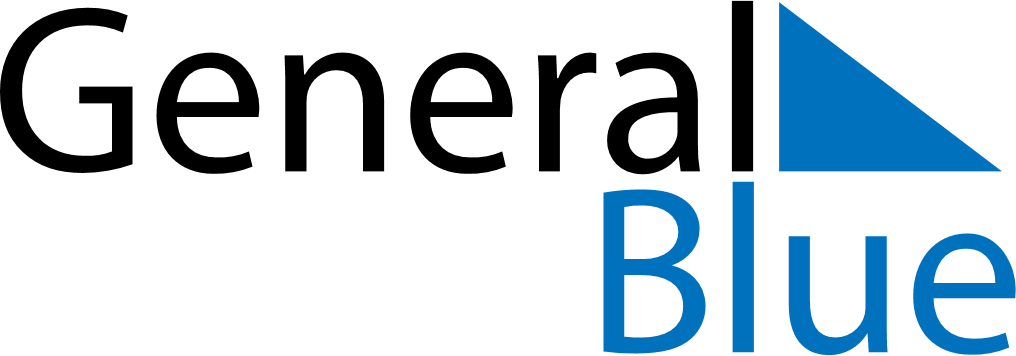 1882 1882 1882 1882 1882 1882 1882 FEBRUARYSundayMondayTuesdayWednesdayThursdayFridaySaturdayFEBRUARY1234FEBRUARY567891011FEBRUARY12131415161718FEBRUARY19202122232425FEBRUARY262728MY NOTES